4. – 7.10. 2021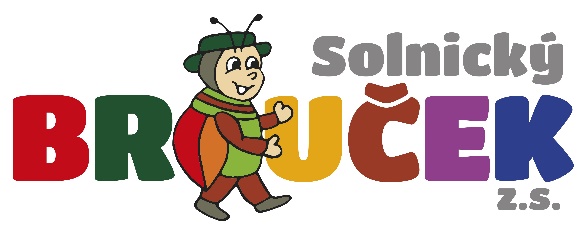 ve Společenském domě v Solnici                                                               dětské ZIMNÍ oblečení, hračky a potřeby pro dětijen hezké a čisté věci – počet omezen na 25 kusů (2 páry bot)         4.10.	 pondělí	      PŘÍJEM  		      9:00  – 17:00 	  5.10.	 úterý	      PRODEJ  	             9:00  – 17:00               6.10.     středa	      třídění 	  	                                                    7.10.     čtvrtek  	     VÝDEJ        	             9:00  – 17:00   Prosíme prodávající, aby si vyzvedli tiskopisy s pořadovým číslem v Broučku ve Společenském   domě v Solnici (po domluvě na tel. č. 724 737 946) a sepsali označené věci předem doma. Sepisování na místě pouze do 10 kusů.                    www.osbroucek.info